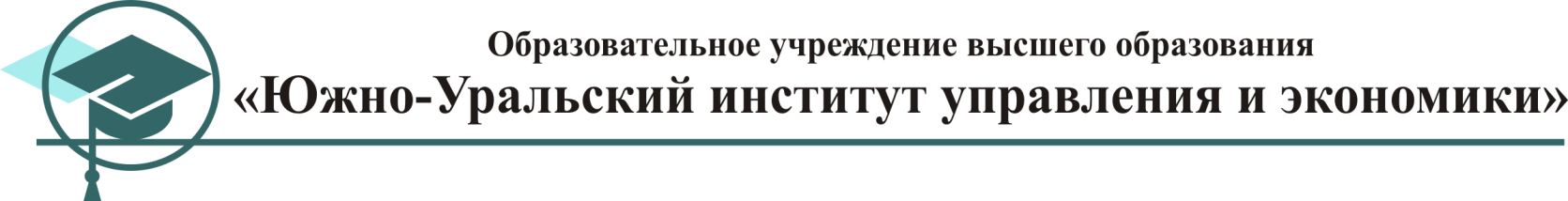 МЕТОДИЧЕСКИЕ РЕКОМЕНДАЦИИпо выполнению расчетно-графической работы по дисциплине СОПРОТИВЛЕНИЕ МАТЕРИАЛОВНаправленность (профиль) образовательной программы«Организация перевозок и управление на автомобильном транспорте»Направление подготовки23.03.01 Технология транспортных процессовявляется единой для всех форм обученияЧелябинск 2020СОДЕРЖАНИЕВведениеЦель домашней контрольной работы по дисциплине «Сопротивление материалов» - контроль усвоения материала и выработка навыков решения задач.Перечень планируемых результатов обучения по дисциплине указан в рабочей программе дисциплины.Методические рекомендации по выполнению заданий Таблица выбора варианта работыВыполнение расчетно-графической работы не своего варианта не засчитывается. При выполнении расчетно-графической работы следует руководствоваться следующими требованиями:1. Работу необходимо выполнять и представлять в срок, установленный графиком представления работ.Работа должна выполняться в той последовательности, в которой указаны номера задач.Перед решением необходимо полностью привести условия задач.Решение задач следует сопровождать необходимыми графиками, формулами, развернутыми расчетами, краткими пояснениями. Задачи, в которых даны только ответы без расчетов, будут считаться нерешенными.При использовании формул следует применять общепринятую символику и объяснять смысл символов. Если в основной формуле показатель в свою очередь является результатом последующего расчета необходимо привести и формулу его расчета.Вычисление необходимо производить с точностью до 0,01.Работа оформляется в отдельной тетради аккуратно, разборчиво, чисто, без помарок, зачеркиваний. Запрещается в работе сокращать слова.В конце работы необходимо поставить подпись и дату, а также указать перечень использованной литературы, который необходим для того, чтобы при рецензировании	преподаватель	мог	дать	студенту	конкретные	указания	по дальнейшему изучению дисциплины со ссылкой на учебник или учебное пособие. Если в зачтенной работе рецензентом сделаны замечания, студент обязан не переписывая работу, внести необходимые дополнения и изменения. Незачтеннаяработа выполняется заново.Зачтенную работу вместе с исправлениями и дополнениями студент должен представить экзаменатору. Без выполнения этих требований студент не допускается к экзамену. Студенты, не получившие зачета по письменным работам, предусмотренным учебным планом, к экзамену не допускаются.Задания к расчетно-графической работеТема 1. Построение эпюр внутренних силовых факторовЗадание 1Построить эпюру внутреннего силового фактора.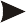 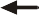 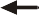 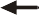 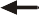 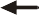 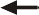 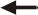 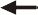 Задание 2Построить эпюру внутреннего силового фактора.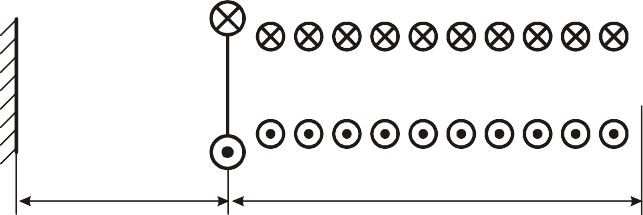 Задание 3Построить эпюры внутренних силовых факторов.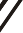 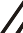 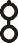 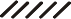 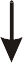 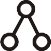 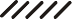 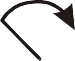 Задание 4Построить эпюры внутренних силовых факторов.2ql 2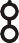 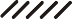 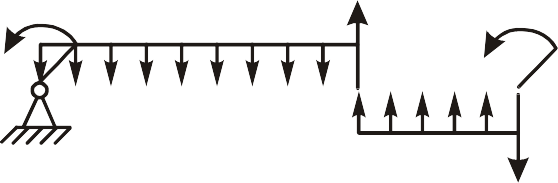 Тема 2. Расчеты на прочность при простых видах нагруженияРастяжение-сжатие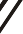 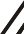 Изгиб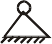 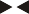 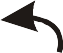 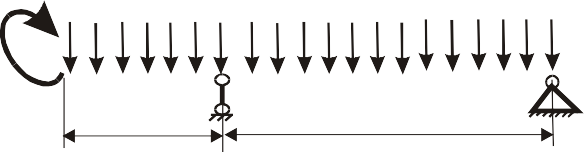 Кручение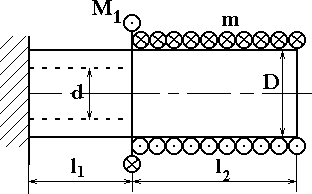 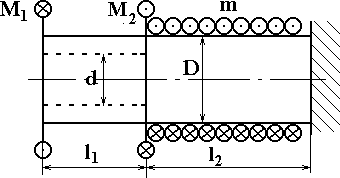 Определить из расчѐта на прочность диаметр каждого участка l1  1м , l2  2м и уголповорота концевого сечения балки. ПриОпределить из расчѐта на прочность диаметр каждого участка l1  1м , l2  2м иугол поворота концевого сечения балки. Прик  60МПа , M1  20кНм , m 10кНм/ м ,G  8 10 4 МПа .к  60МПа , M1  20кНм , M 2  10кНм ,m  20кНм/ м , G  8 10 4 МПаВариант 1	Вариант 2Тема 3. Статически неопределимые системыЗадание	1.	Для	статически	неопределимой	системы	определить	степень статической неопределимости и построить эпюру моментов.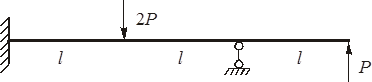 Задание	2.	Для	статически	неопределимой	системы	определить	степень статической неопределимости и построить эпюру моментов.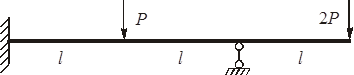 Тема 4. Расчеты на прочность при сложных видах нагруженияДано: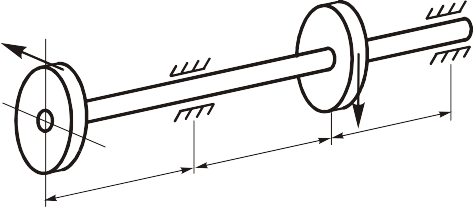 a = 200 мм, b = 200 мм, c = 100 мм,D = 150 мм, P = 18 кН, [] = 120 МПа.Определить диаметр вала dДано: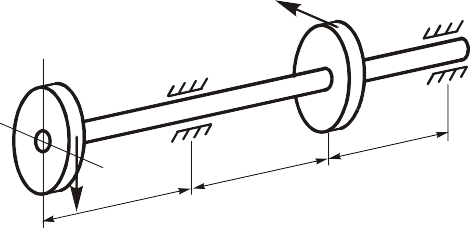 a = 300 мм, b = 300 мм, c = 200 мм,D = 250 мм, P = 25 кН, [] = 120 МПа.Определить диаметр вала dТема 5. Косой изгибДля стержня прямоугольного сечения (ширина b, высота h), нагруженного сосредоточенными силами, из расчета на прочность определить размеры сечения. Решение представить в виде выражения.Исходные данные: допускаемые напряжения – [].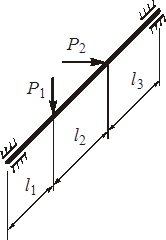 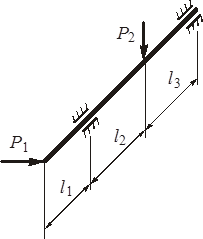 6. Устойчивость сжатых стержнейСтержень изготовлен из прокатного профиля и нагружен сжимающей силойP. Из расчета на устойчивость определить 1) геометрические размеры и номер профиля, 2) величину критической нагрузки Pкр, 3) коэффициент запаса устойчивости nу.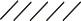 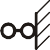 Список литературыпредставлен в рабочей программе дисциплины «Сопротивление материалов»2PF 	2l	3P3F 	l	2F4P 	l	Вариант 1Построить эпюры: нормальных сил ( N ), нормальных	напряжений	( ), определить опасное сечение, записать условие прочности.3P3PFl2F4Pl5P3F2lВариант 2Построить  эпюры:   нормальных   сил   ( N ), нормальных напряжений ( ), определить опасное сечение, записать условие прочности.